郑安监管〔2017〕123号   郑州市安全生产监督管理局转发郑州市防汛抗旱指挥部关于切实做好强降雨防御工作的紧急通知各县(市、区)安全生产监督管理局：现将《郑州市防汛抗旱指挥部关于切实做好强降雨防御工作的紧急通知》（郑防指电〔2017〕12号）转发给你们，请结合安全生产工作实际，认真贯彻执行。附件：郑州市防汛抗旱指挥部关于切实做好强降雨防御工作的紧急通知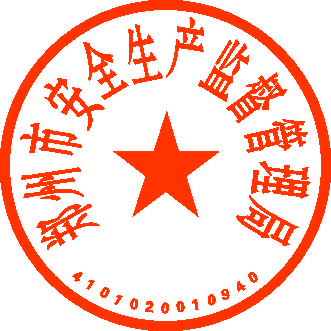 2017年8月2日   郑州市安全生产监督管理局办公室         2017年8月 2日印发